Administrative Number:     --
Responsible Office:           
Responsible Officer:         

    	     Procedure on:	 Procedure name goes here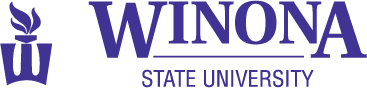 Purpose: A succinct of why the procedure exists  Procedure: A procedure provides the process on how to meet managements’ intentions; the PolicyProvides Tactical StepsFurther Defines Roles and ResponsibilitiesMany may be derived from one policyMust answer: “How do we meet our objective; the policy?”
President’s Signature: _______________________________________ Date: ____________

Responsible Officer’s Signature: ______________________________ Date: ____________
Definitions: Place fore Definitionsa.b.c.Authorizing Policy:Related Documentsa.Policy HistoryDate of Adoption:		
Date of Implementation:	
Date and Subject of Revisions: